
Sehr geehrte Damen und Herren,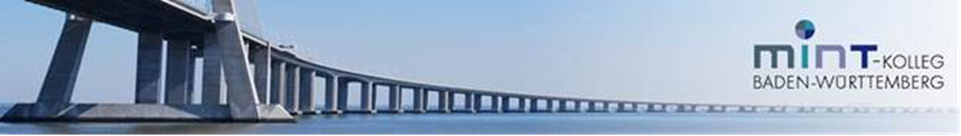 auch im Wintersemester 2020/21 werden die Kurse des MINT-Kollegs vorwiegend Online mit Lehrvideos, Webkonferenzen und einer Lernplattform stattfinden. Am 20. Oktober können sich Interessierte bei unserem virtuellen Beratungsnachmittag über die Kursangebote des MINT-Kollegs informieren. Nähere Informationen zu den Aktivitäten im Herbst und Winter finden Sie in diesem Newsletter. Bitte geben Sie diese Informationen auch an Lehrerinnen und Lehrer, Schülerinnen und Schüler sowie Elternbeiräte weiter. Vielen Dank für Ihre Unterstützung!Mit freundlichen GrüßenDr. Claudia Goll
Direktorin des MINT-Kollegs Baden-Württemberg, einer gemeinsamen Einrichtung der Universität Stuttgart und des Karlsruher Instituts für Technologie (KIT).

Angebote des MINT-Kollegs an der Universität Stuttgart im Herbst und Winter 2020 Virtueller Beratungsnachmittag
Studieninteressierte sowie Studienanfängerinnen und -anfänger können sich am 20. Oktober über das MINT-Kolleg informieren. Dozentinnen und Dozenten stellen die verschiedenen Angebote studienvorbereitender und studienbegleitender Angebote vor und beraten die Besucherinnen und Besucher, welche Kurse jeweils geeignet sind.
Weitere Informationen.

Zweisemestrige, studienvorbereitende Kurse (Propädeutikum) 
Das zweisemestrige, studienvorbereitende Angebot am MINT-Kolleg startet am 16. November. Teilnehmen können Studieninteressierte, die ihr Wissen in den Fächern Mathematik, Informatik, Chemie und Physik vertiefen und sich auf ihr Fachstudium vorbereiten möchten. Darüber hinaus vermittelt ein integriertes Orientierungsmodul Informationen über verschiedene Studiengänge und das universitäre Leben. Die Teilnahme ist ohne Immatrikulation möglich. 
Weitere Informationen.

Bewerbungsstart für das Orientierungssemester 
Am 15. Dezember startet die Bewerbungsphase für das Orientierungssemester. Das Angebot bietet Unterstützung bei der Studienwahl. Teilnehmerinnen und Teilnehmer erwerben erstes Fachwissen und lernen schon vor Beginn des eigentlichen Studiums den Uni-Alltag kennen. Das Programm beginnt im Sommersemester am 19. April.
Weitere Informationen.

Studieninformationstag 
Das Besondere in diesem Jahr: der Studieninformationstag findet online und über eine ganze Woche statt – vom 17. bis 20. November. Alle Studieninteressierten sind herzlich eingeladen! Schülerinnen und Schüler der Oberstufe können sich an der Universität Stuttgart über verschiedene Studienmöglichkeiten informieren. Es gibt Vorträge, Präsentationen und vieles mehr. Auch das MINT-Kolleg stellt seine Angebote vor.  
www.uni-stuttgart.de/studieninformationstag  

Online-Brückenkurse Mathematik und Physik
Diese Online-Brückenkurse bieten Studieninteressierten die Möglichkeit, mathematische und physikalische Schulkenntnisse zu wiederholen. Lehrerinnen und Lehrer können darüber hinaus Autorenwerkzeuge und Inhalte des Kurses unter einer Open-Source-Lizenz herunterladen. 
www.brückenkurs-mathematik.de  
www.brückenkurs-physik.deWeitere Veranstaltung an der Universität Stuttgart für Schülerinnen und Schüler
Virtuelle Infomesse: Gut Beraten ins Studium
Die Universität Stuttgart und weitere staatliche Hochschulen der Region Stuttgart stellen am 24. Oktober ihre Studienprogramme vor.
abiunddann-stuttgart.de/infomesse/Workshops MITten im ABI
Die Studienberatung bietet virtuelle Workshops zur Studienwahl in den Herbstferien mit den Themen „allgemeine Studienorientierung“ und „Studiengänge der Geistes- und Sozialwissenschaften“.
Weitere Informationen.

TryScience
Workshops Mitte Oktober und in den Herbstferien richten sich an Schülerinnen und Schüler, die sich für Naturwissenschaft und Technik begeistern. Ein zusätzliches Mentoring Programm für Oberstufen-Schülerinnen startet im November. Informationen zum MINT-Kolleg
Unter www.mint.uni-stuttgart.de  finden Sie weitere Informationen über die studienvorbereitenden und studienbegleitenden Angebote des MINT-Kollegs Baden-Württemberg an der Universität Stuttgart. Für Fragen steht Ihnen Dr. Norbert Röhrl, Tel. 0711/685-84271, E-Mail: stuttgart@mint-kolleg.de, gerne zur Verfügung.
Schauen Sie auch unseren Film auf YouTube! 
Das MINT-Kolleg Baden-Württemberg ist eine gemeinsame Einrichtung der Universität Stuttgart und des Karlsruher Instituts für Technologie. Es wird vom Land Baden-Württemberg und vom Bundesministerium für Bildung und Forschung gefördert. MINT steht für Mathematik, Informatik, Naturwissenschaften und Technik.
Datenschutz: Wir möchten Sie darüber informieren, dass wir Daten von Ihnen gespeichert haben, da Sie die Aufnahme in unseren Verteiler gewünscht haben oder wir diese auf Webseiten (z. B. Elternbeiräte) recherchiert haben oder wir die Daten vom Kultusministerium Baden-Württemberg erhalten haben (Schulen). Ihre personenbezogenen Daten nutzen wir ausschließlich, um auf unsere Programme und Veranstaltungen hinzuweisen. Ihre Daten werden sicher auf den Servern der Universität Stuttgart gespeichert und nicht an Dritte weitergegeben. Hinweise zum Datenschutz der Universität Stuttgart finden Sie unter
www.uni-stuttgart.de/datenschutz/. 
Für den Fall, dass Sie keine Informationen mehr von uns erhalten möchten, können Sie uns dies formlos unter 
stuttgart@mint-kolleg.de mitteilen oder Sie senden uns eine Rückantwort mit dem Betreff „abmelden“. Wenn Sie Fragen zu der Verwendung Ihrer Daten im Sinne der neuen Informationspflicht haben, stellen Sie diese bitte an 
stuttgart@mint-kolleg.de.